ПРОЕКТ ПРОГРАММЫ16 сентября 2019 г.10:00 – 13:00 								       Малый конференц-залПЛЕНАРНОЕ ЗАСЕДАНИЕПрезидиум:Попова Анна Юрьевна (д.м.н. профессор, действительный государственный советник РФ 1 класса, Руководитель Федеральной службы по надзору в сфере защиты прав потребителей и благополучия человека – Главный государственный санитарный врач Российской Федерации), Дятлов Иван Алексеевич (академик РАН, д.м.н., профессор, директор Государственного научного центра прикладной микробиологии и биотехнологии Роспотребнадзора).Торжественное открытие КонгрессаПриветствия в адрес Конгресса1. Актуальные вопросы надзора за инфекционными болезнями в Российской Федерации. Попова А.Ю.												  45 мин.(д.м.н. профессор, действительный государственный советник РФ 1 класса, Руководитель Федеральной службы по надзору в сфере защиты прав потребителей и благополучия человека – Главный государственный санитарный врач Российской Федерации)2. Новые направления диагностических исследований с применением культуральных, молекулярных и высокотехнологичных методологий.Дятлов И.А. 												   30 мин.(академик РАН, д.м.н., профессор, директор Государственного научного центра прикладной микробиологии и биотехнологии Роспотребнадзора)3. Реализация Национальной концепции профилактики инфекций, связанных с оказанием медицинской помощи.Акимкин В.Г. 											  30 мин.(академик РАН, д.м.н., профессор, директор Центрального научно-исследовательского института эпидемиологии, Роспотребнадзора4. Микозы – глобальная проблема. Готовы ли мы к новым вызовам? Васильева Н.В.  											  30 мин. (д.м.н., профессор, директор НИИ медицинской микологии им. П.Н. Кашкина, заведующая кафедрой медицинской микробиологии ФГБОУ ВО «Северо-Западный государственный медицинский университет имени И.И. Мечникова» Министерства здравоохранения Российской Федерации)5. Эволюция технологий в микробиологии – ключ к формированию новой концепции профилактики бактериальных инфекций.Припутневич Т.В. 											   30 мин.(д.м.н., профессор, заведующая отделом микробиологии и клинической фармакологии ФГБУ «Национальный медицинский исследовательский центр акушерства, гинекологии и перинатологии имени академика В.И. Кулакова» Минздрава России)ДИСКУССИЯ  											  10 мин.13:00 – 13:00 											ПЕРЕРЫВ13:30-15:30 								    	         Малый конференц-залСекционное заседание «Роль и место культуральных методов в структуре современной лабораторной диагностики инфекционных болезней»Председатели: Шепелин Анатолий Прокопьевич (д.б.н., академик РАМТН, заместитель директора ФБУН  Государственный научный центр прикладной микробиологии и биотехнологии Роспотребнадзора, Оболенск);Борисова Ольга Юрьевна (д.м.н., профессор, главный научный сотрудник лаборатории диагностики дифтерийной инфекции ФБУН Московский научно-исследовательский институт эпидемиологии и микробиологии им Г. Н. Габричевского Роспотребнадзора, профессор кафедры микробиологии и вирусологии педиатрического факультета ФГБО УВО Российский национальный исследовательский медицинский университет имени Н.И. Пирогова МЗ Российской Федерации)Внедрение системы менеджмента качества в деятельность лабораторной службы Роспотребнадзора 											Зароченцев М.В.  											   15 мин.(к.м.н., зав. отделом лабораторного дела ФБУЗ Федеральный центр гигиены и эпидемиологии; доцент кафедры социальной гигиены и организации госсанэпидслужбы по обеспечению санитарно-эпидемиологического благополучия населения ФГАОУ  ВО Первый Московский государственный медицинский университет им. И.М. Сеченова (Сеченовский Университет); Мордвинова В.В. (Зам. зав. отделом лабораторного дела ФБУЗ Федеральный центр гигиены и эпидемиологии)Стандартизация культурального метода микробиологической диагностики инфекционных болезнейДомотенко Л.В. 											  15 мин.(к.х.н., ведущий научный сотрудник лаборатории разработки питательных сред ФБУН Государственный научный центр прикладной микробиологии и биотехнологии Роспотребнадзора)Состояние и проблемы бактериологической диагностики дифтерии в Российской Федерации Борисова О.Ю.										               20 мин.(д.м.н., профессор, главный научный сотрудник лаборатории диагностики дифтерийной и коклюшной инфекции ФБУН Московский научно-исследовательский институт эпидемиологии и микробиологии им Г. Н. Габричевского Роспотребнадзора, профессор кафедры микробиологии и вирусологии педиатрического факультета ФГБО УВО Российский национальный исследовательский медицинский университет имени Н.И. Пирогова МЗ Российской Федерации)Централизация микробиологических исследований: за и против Шепелин А.П. 											  15 мин.(д.б.н., академик РАМТН, заместитель директора ФБУН Государственный научный центр прикладной микробиологии и биотехнологии Роспотребнадзора)Актуальность изучения чистых культур бактериальных патогенов в молекулярной микробиологии Фурсова Н.К.											           15 мин.(к.б.н., ведущий научный сотрудник лаборатории антимикробных препаратов отдела молекулярной биологии ФБУН Государственный научный центр прикладной микробиологии и биотехнологии Роспотребнадзора)Эпидемиологическая характеристика штаммов Staphylococcus aureus с точки зрения геномной структуры и токсинообразования Абаев И.В. 												  15 мин.(к. м. н., ведущий научный сотрудник Государственного научного центра прикладной микробиологии и биотехнологии Роспотребнадзора)Новые задачи и новые возможности по подготовке нормативно-методических документов в области микробиологической диагностики инфекционных болезней Тартаковский И.С. 											  15 мин. (д.б.н., профессор, заведующий лабораторией легионеллеза, Национальный исследовательский центр эпидемиологии и микробиологии имени почётного академика Н. Ф. Гамалеи МЗ Российской Федерации, главный специалист Минздрава по клинической микробиологии и антибиотикорезистентности по ЦО РФ, Председатель Комитета по микробиологии Ассоциации «Федерация лабораторной медицины») ДИСКУССИЯ 											 10 мин.15:30 – 15:45 									   	     ПЕРЕРЫВ15:45-18:00 								    	         Малый конференц-залСекционное заседание«Актуальные вопросы лабораторной диагностики инфекционных болезней»Председатели: Яковлев Сергей Владимирович (д.м.н., профессор по кафедре госпитальной терапии №2, ФГАОУ ВО Первый Московский государственный медицинский университет им. И.М. Сеченова (Сеченовский Университет);Припутневич Татьяна Валерьевна (д.м.н., профессор, заведующая отделом микробиологии и клинической фармакологии ФГБУ «Национальный медицинский исследовательский центр акушерства, гинекологии и перинатологии имени академика В.И. Кулакова» Минздрава России). Актуальные потребности клиники в микробиологической диагностике инфекций, вызванных полирезистентными грамотрицательными бактериями Яковлев С.В.   											   15 мин.(д.м.н., профессор по кафедре госпитальной терапии №2, ФГАОУ ВО Первый Московский государственный медицинский университет им. И.М. Сеченова (Сеченовский Университет) Проблемы антибиотикорезистентности и микробиологический мониторинг патогенов в Республике Беларусь Горбунов В.А. 											   15 мин.(к.м.н., доцент, директор ГУ Республиканский научно-практический центр эпидемиологии и микробиологии Минздрава Республики Беларусь)Современные аспекты микробиологической диагностики пневмококковой инфекции в поствакцинальную эру Исаева Г.Ш. 												  15 мин.(д.м.н., профессор, директор Казанского научно- исследовательского института эпидемиологии и микробиологи Роспотребнадзора, заведующая кафедрой микробиологии Казанского медицинского университета).Лабораторные информационные системы как инструмент управления качеством микробиологических исследований Мелкумян А.Г.										    	  15 мин.(к.м.н., главный специалист организационно-методического отдела по клинической лабораторной диагностике ГБУ НИИ организации здравоохранения и медицинского менеджмента ДЗМ, заведующий Центром лабораторной диагностики ГБУЗ Государственная клиническая больница им. Ф.И.Иноземцева ДЗМ)5. Роль хромогенных сред в идентификации Candida auris Орлова О.Е. 												 15 мин.(д.б.н., заведующая лабораторией микробиологии ГБУЗ Городская клиническая больница №67 имени Л.А. Ворохобова ДЗМ)6. Молекулярно-генетические и микробиологические методы в объективизации контаминации больничной среды лечебного учреждения бактериями и вирусами Малышев В.В. 											  15 мин.(д.м.н., профессор кафедры микробиологии Военно-медицинской академии имени С.М. Кирова)7. Микробиологический мониторинг в отделениях перинатального центра г. Омска Наумкина Е.В. 											  15 мин.(д.м.н., профессор, зав. лабораторией клинической микробиологии, БУЗОО Городской клинический перинатальный центр; профессор, кафедра микробиологии, вирусологии и иммунологии, ФГБОУ ВО Омский Государственный медицинского университет   МЗ России)Алгоритмы микробиологической диагностики в современной клинической практике Любасовская Л.А. 											  15 мин.(к.м.н., заведующая отделением клинической фармакологии отдела микробиологии и клинической фармакологии ФГБУ ФГБУ «Национальный медицинский исследовательский центр акушерства, гинекологии и перинатологии имени академика В.И. Кулакова» Минздрава России)ДИСКУССИЯ											  10 мин.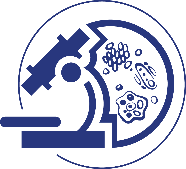 17 сентября 2019 г.10:00-12:00 								    	         Малый конференц-залСекционное заседание«Современные тенденции развития санитарной микробиологии»Председатели: Гречанинова Татьяна Александровна (Заместитель главного врача ФБУЗ Центр гигиены и эпидемиологии в городе Санкт-Петербург, врач высшей квалификационной категории по специальности «Бактериология»);Алексеева Елена Андреевна(к.м.н., заведующая лабораторией бактериальных и паразитарных инфекций ФБУЗ Центр гигиены и эпидемиологии в Вологодской области)Опыт организации лабораторной службы ФБУЗ ЦГиЭ в городе Санкт-Петербург в условиях массовых спортивных мероприятий Гречанинова Т.А. 											   20 мин.(Заместитель главного врача ФБУЗ Центр гигиены и эпидемиологии в городе Санкт-Петербург, врач высшей квалификационной категории по специальности «Бактериология»)Деятельность референс-центра по мониторингу остаточного количества антибиотиков в продовольственном сырье, пищевых продуктах и антибиотикорезистентности бактерий.Чеботарь И.В.											   15 мин.(д.м.н., заведующий лабораторией клинической микробиологии и микробной экологии человека ФБУН ЦНИИ эпидемиологии Роспотребнадзора)Проблемы санитарной микробиологии на современном этапе Алексеева Е.А. 											   15 мин.(к.м.н., заведующая лабораторией бактериальных и паразитарных инфекций ФБУЗ Центр гигиены и эпидемиологии в Вологодской области)Современные питательные среды для санитарной микробиологии Полосенко О.В. 											   15 мин.(к.б.н., ведущий научный сотрудник ФБУН Государственный научный центр прикладной микробиологии и биотехнологии Роспотребнадзора)Бактериофаги как средство идентификации патогенных энтеробактерий Воложанцев Н.В. 											   15 мин.(к.б.н., ведущий научный сотрудник ФБУН Государственный научный центр прикладной микробиологии и биотехнологии Роспотребнадзора)Сальмонеллы в пищевых продуктах. Особенности резистентности к антимикробным препаратам  Егорова С.А.												   15 мин.(к.м.н., старший научный сотрудник лаборатории кишечных инфекций, ФБУН Санкт-Петербургский научно-исследовательский институт эпидемиологии и микробиологии им. Пастера Роспотребнадзора)ДИСКУССИЯ 											 10 мин. 12:45 – 13:00											      ПЕРЕРЫВ13:00-15:25								    	          Малый конференц-залСекционное заседание  «Лабораторная диагностика кишечных инфекций»Председатели: Кафтырева Лидия Алексеевна (д.м.н., профессор, заведующая лабораторией кишечных инфекций ФБУН Санкт-Петербургский научно-исследовательский институт эпидемиологии и микробиологии им. Пастера Роспотребнадзора, руководитель центра по молекулярному мониторингу за возбудителями брюшного тифа)Подколзин Александр Тихонович (д.м.н., заведующий лабораторией молекулярной диагностики и эпидемиологии кишечных инфекций ФБУН Центральный научно-исследовательский институт эпидемиологии Роспотребнадзора).Брюшной тиф в Российской Федерации Кафтырева Л.А. 											   15 мин.(д.м.н., профессор, заведующая лабораторией кишечных инфекций ФБУН Санкт-Петербургский научно-исследовательский институт эпидемиологии и микробиологии им. Пастера Роспотребнадзора, руководитель центра по молекулярному мониторингу за возбудителями брюшного тифа)Прикладная характеристика генетической гетерогенности популяций сальмонелл и шигелл на территории РФ Подколзин А.Т. 											   15 мин.(д.м.н., заведующий лабораторией молекулярной диагностики и эпидемиологии кишечных инфекций ФБУН Центральный научно-исследовательский институт эпидемиологии Роспотребнадзора)Рациональная микробиологическая диагностика хеликобактериоза Жуховицкий В.Г. 											   15 мин.(к.м.н., заведующий лабораторией индикации и ультраструктурного анализа микроорганизмов ФГБУ Национальный исследовательский центр эпидемиологии и микробиологии имени почётного академика Н. Ф. Гамалеи МЗ Российской Федерации)Современная лабораторная диагностика острых кишечных инфекций бактериальной этиологии Макарова М.А. 											   15 мин.(к.м.н., старший научный сотрудник лаборатории кишечных инфекций, ФБУН Санкт-Петербургский научно-исследовательский институт эпидемиологии и микробиологии им. Пастера Роспотребнадзора)Кишечные инфекции, вызванные энтерогеморрагическими эшерихиями Карцев Н.Н. 												  10 мин.(к.м.н., заведующий отделом молекулярной диагностики ФБУН Государственный научный центр прикладной микробиологии и биотехнологии Роспотребнадзора).Трудности лабораторной диагностики Clostridium difficile – ассоциированной инфекции Сухина М.А. 												   15 мин.(к.б.н., руководитель  Отдела изучения микробиологических и иммунологических исследований Государственный научный центр колопроктологии им. А.Н. Рыжих)Лабораторная диагностика кампилобактериозов Порин А.А. 										   		  15 мин.(к.м.н., научный сотрудник ФБУН Санкт-Петербургский научно-исследовательский институт эпидемиологии и микробиологии им. Пастера Роспотребнадзора; доцент кафедры медицинской микробиологии ФГБОУ ВО Северо-Западный государственный медицинский университет имени И.И. Мечникова Министерства здравоохранения Российской Федерации)Фенотипический полиморфизм бактерий кишечной палочки как объективный индикатор изменения качества пресноводных водоемов Сидорова Н.А. 											  15 мин. (к.б.н, доцент Петрозаводского государственного университета, РФ, директор малого инновационного предприятия Микробиом) ДИСКУССИЯ											  10 мин.15:25 – 15:40											      ПЕРЕРЫВ15:40-17:40 								    	         Малый конференц-залКруглый стол «Совершенствование лабораторной диагностики инфекционных болезней и санитарно-микробиологического мониторинга»Председатели: Дятлов Иван Алексеевич (академик РАН, д.м.н., профессор, директор Государственного научного центра прикладной микробиологии и биотехнологии Роспотребнадзора);Шепелин Анатолий Прокопьевич (д.б.н., академик РАМТН, заместитель директора ФБУН Государственный научный центр прикладной микробиологии и биотехнологии Роспотребнадзора).Отчет о работе Ассоциации «Национальное общество бактериологов» Шепелин А.П. 											  10 мин.(д.б.н., академик РАМТН, заместитель директора ФБУН Государственный научный центр прикладной микробиологии и биотехнологии Роспотребнадзора).Презентация монографии под редакцией А.Ю.Поповой «Микробиологический контроль качества пищевых продуктов» Шепелин А.П. 											  10 мин.(д.б.н., академик РАМТН, заместитель директора ФБУН Государственный научный центр прикладной микробиологии и биотехнологии Роспотребнадзора).Новый профессиональный стандарт по специальности «Медицинская микробиология» Рудаков Н.В. 												   15 мин.(д.м.н., профессор, директор ФБУН Омский научно-исследовательский институт природно-очаговых инфекций; заведующей кафедрой микробиологии ФГБОУ ВО Омский Государственный медицинского университет МЗ России);Кумпан Л.В. (к.м.н., доцент кафедры микробиологии ФГБОУ ВО Омский Государственный медицинского университет МЗ России).Опыт работы референс-центров по реализации Приказа Роспотребнадзора № 1116 Мельникова А.А.  											  60 мин.(заместитель начальника управления эпидемиологического надзора Федеральной службы по надзору в сфере защиты прав потребителей и благополучия человека);Мокриевич А.Н.(д.м.н., главный научный сотрудник ФБУН Государственный научный центр прикладной микробиологии и биотехнологии Роспотребнадзора.);Абаев И.В. (к. м. н., ведущий научный сотрудник Государственного научного центра прикладной микробиологии и биотехнологии Роспотребнадзора);Карцев Н.Н.(к.м.н., заведующий отделом молекулярной диагностики ФБУН Государственный научный центр прикладной микробиологии и биотехнологии Роспотребнадзора).Кафтырева Л.А. (д.м.н., профессор, заведующая лабораторией кишечных инфекций ФБУН Санкт-Петербургский научно-исследовательский институт эпидемиологии и микробиологии им. Пастера Роспотребнадзора, руководитель центра по молекулярному мониторингу за возбудителями брюшного тифа)Подколзин А.Т.(д.м.н., заведующий лабораторией молекулярной диагностики и эпидемиологии кишечных инфекцийФБУН Центральный научно-исследовательский институт эпидемиологии Роспотребнадзора).Подведение итогов работы конгресса Принятие резолюцииЗакрытие конгресса 5-ый Национальный конгресс бактериологов16-17 сентября 2019 г.Место проведения:  Москва, ул. Новый Арбат, 36, здание Правительства г. Москвы. Оргкомитет: +7 (495) 617-36-44/43expodata.info     www.sredy-obolensk.ruМесто проведения:  Москва, ул. Новый Арбат, 36, здание Правительства г. Москвы. Оргкомитет: +7 (495) 617-36-44/43expodata.info     www.sredy-obolensk.ru